UNIVERSITY OF SOUTHERN DENMARKFaculty of HumanitiesSubmission of PhD dissertation(2 month prior to the expected submission of the dissertation the student shall forward this filled-in form to the secretariat. A list containing courses in Danish and English must be attached to the form). 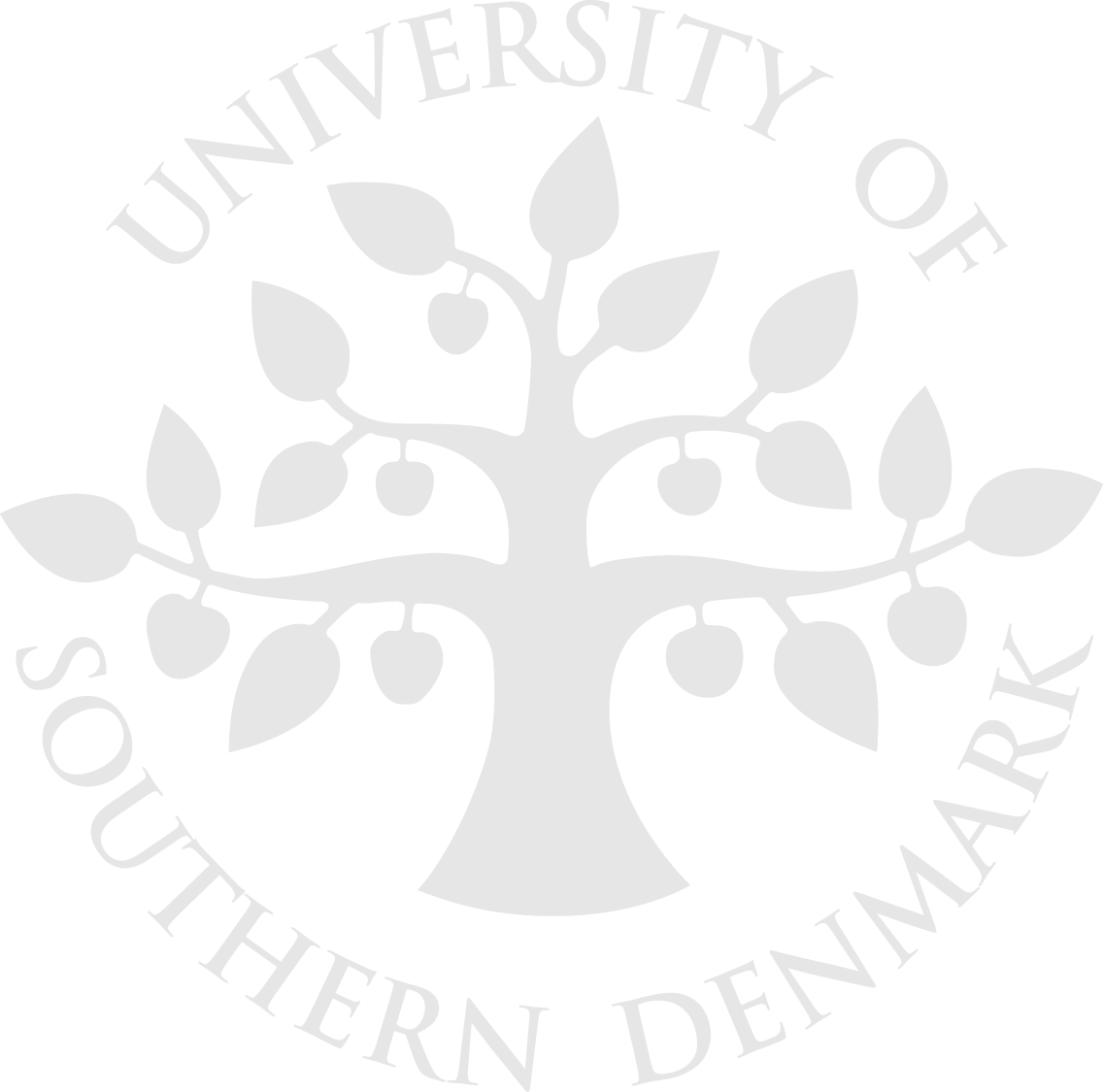 Full name: Address:      Phone number: Title (PhD dissertationSupervisors: Expected date of submission:Expected extent:      Date:      Signature:      Student:         Main supervisor: 